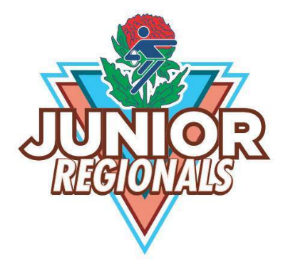 Junior Regional ChampionshipsMarquee Tent Hire Form TentsTables & ChairsAdditional NotesPlease complete and return to NSWTA Events Coordinator Keith Lee via keith.lee@nswtouch.com.au by 5pm Wednesday June 5, 2019. Prices are provided as a guideline and subject to change.RegionRegional CoordinatorTent Sizes Please indicate ONE option only10 x 9 (90m2)Approx $160010 x 12 (120m2)Approx $210010 x 15 (150m2)Approx $260010 x 18 (180m2)Approx $3100Please provide quantity of itemsTablesChairs